Antrag auf vorläufige (IVSE-) Kostenübernahmegarantie / 
Beitragsverfügung (BL) bei beschleunigtem VerfahrenWichtige HinweiseWichtige HinweiseWichtige HinweiseWichtige HinweiseWichtige HinweiseWichtige HinweiseDieser Antrag bei beschleunigtem Verfahren gemäss Verordnung über die Behindertenhilfe (§19 BHV BS / § 18 BHV BL) ist ausschliesslich für Personen mit Behinderung und zivilrechtlichem Wohnsitz im Kanton Basel-Stadt oder im Kanton Basel-Landschaft zu verwenden.Der Leistungsbezug im beschleunigten Verfahren kann ausschliesslich bei einem anerkannten Leistungserbringer in den Kantonen Basel-Stadt oder Basel-Landschaft erfolgen. Ergänzend zu diesem Antrag ist durch die Person mit Behinderung zwingend eine Anmeldung zur Individuellen Bedarfsermittlung beim zuständigen Amt einzureichen.Beide Anträge sind dem zuständigen Amt spätestens innerhalb von fünf Arbeitstagen ab Leistungsbezug einzureichen.Gemäss § 16 BHV BS / § 15 BHV BL bedarf es eines Gesuches für den Leistungsbezug durch die Institution. Der vorliegende Antrag ersetzt das entsprechende kantonale (IVSE-) Gesuch. Da noch keine definitive Stufe aus der Bedarfsermittlung vorliegt, kann eine Kostenübernahmegarantie allerdings nur vorläufig und für eine Dauer von maximal drei Monaten ausgestellt werden (§ 19 Abs, 4 BHV BS / § 18 Abs, 4 BHV BL). Steht das Ergebnis der Bedarfsermittlung fest, stellt der Leistungserbringer rückwirkend zum Eintrittsdatum ein KÜG-Gesuch bzw. einen Antrag auf Bewilligung des Leistungsbezugs und Beitragsverfügung (BL) mit der definitiven Bedarfsstufe. Für den Leistungsbezug von ausschliesslich Leistungen im Bereich der Tagesstruktur ist kein beschleunigtes Verfahren mit provisorischer Kostenübernahme vorgesehen. Hier ist eine reguläre Anmeldung zur Individuellen Bedarfsermittlung einzureichen. Personen mit zivilrechtlichem Wohnsitz im Kanton Basel-Stadt können dieses Formular jedoch nutzen, um dem Amt einen sofortigen Eintritt im Bereich der Tagesstruktur als Voraussetzung für eine rückwirkende Kostenübernahme zu melden.Dieser Antrag bei beschleunigtem Verfahren gemäss Verordnung über die Behindertenhilfe (§19 BHV BS / § 18 BHV BL) ist ausschliesslich für Personen mit Behinderung und zivilrechtlichem Wohnsitz im Kanton Basel-Stadt oder im Kanton Basel-Landschaft zu verwenden.Der Leistungsbezug im beschleunigten Verfahren kann ausschliesslich bei einem anerkannten Leistungserbringer in den Kantonen Basel-Stadt oder Basel-Landschaft erfolgen. Ergänzend zu diesem Antrag ist durch die Person mit Behinderung zwingend eine Anmeldung zur Individuellen Bedarfsermittlung beim zuständigen Amt einzureichen.Beide Anträge sind dem zuständigen Amt spätestens innerhalb von fünf Arbeitstagen ab Leistungsbezug einzureichen.Gemäss § 16 BHV BS / § 15 BHV BL bedarf es eines Gesuches für den Leistungsbezug durch die Institution. Der vorliegende Antrag ersetzt das entsprechende kantonale (IVSE-) Gesuch. Da noch keine definitive Stufe aus der Bedarfsermittlung vorliegt, kann eine Kostenübernahmegarantie allerdings nur vorläufig und für eine Dauer von maximal drei Monaten ausgestellt werden (§ 19 Abs, 4 BHV BS / § 18 Abs, 4 BHV BL). Steht das Ergebnis der Bedarfsermittlung fest, stellt der Leistungserbringer rückwirkend zum Eintrittsdatum ein KÜG-Gesuch bzw. einen Antrag auf Bewilligung des Leistungsbezugs und Beitragsverfügung (BL) mit der definitiven Bedarfsstufe. Für den Leistungsbezug von ausschliesslich Leistungen im Bereich der Tagesstruktur ist kein beschleunigtes Verfahren mit provisorischer Kostenübernahme vorgesehen. Hier ist eine reguläre Anmeldung zur Individuellen Bedarfsermittlung einzureichen. Personen mit zivilrechtlichem Wohnsitz im Kanton Basel-Stadt können dieses Formular jedoch nutzen, um dem Amt einen sofortigen Eintritt im Bereich der Tagesstruktur als Voraussetzung für eine rückwirkende Kostenübernahme zu melden.Dieser Antrag bei beschleunigtem Verfahren gemäss Verordnung über die Behindertenhilfe (§19 BHV BS / § 18 BHV BL) ist ausschliesslich für Personen mit Behinderung und zivilrechtlichem Wohnsitz im Kanton Basel-Stadt oder im Kanton Basel-Landschaft zu verwenden.Der Leistungsbezug im beschleunigten Verfahren kann ausschliesslich bei einem anerkannten Leistungserbringer in den Kantonen Basel-Stadt oder Basel-Landschaft erfolgen. Ergänzend zu diesem Antrag ist durch die Person mit Behinderung zwingend eine Anmeldung zur Individuellen Bedarfsermittlung beim zuständigen Amt einzureichen.Beide Anträge sind dem zuständigen Amt spätestens innerhalb von fünf Arbeitstagen ab Leistungsbezug einzureichen.Gemäss § 16 BHV BS / § 15 BHV BL bedarf es eines Gesuches für den Leistungsbezug durch die Institution. Der vorliegende Antrag ersetzt das entsprechende kantonale (IVSE-) Gesuch. Da noch keine definitive Stufe aus der Bedarfsermittlung vorliegt, kann eine Kostenübernahmegarantie allerdings nur vorläufig und für eine Dauer von maximal drei Monaten ausgestellt werden (§ 19 Abs, 4 BHV BS / § 18 Abs, 4 BHV BL). Steht das Ergebnis der Bedarfsermittlung fest, stellt der Leistungserbringer rückwirkend zum Eintrittsdatum ein KÜG-Gesuch bzw. einen Antrag auf Bewilligung des Leistungsbezugs und Beitragsverfügung (BL) mit der definitiven Bedarfsstufe. Für den Leistungsbezug von ausschliesslich Leistungen im Bereich der Tagesstruktur ist kein beschleunigtes Verfahren mit provisorischer Kostenübernahme vorgesehen. Hier ist eine reguläre Anmeldung zur Individuellen Bedarfsermittlung einzureichen. Personen mit zivilrechtlichem Wohnsitz im Kanton Basel-Stadt können dieses Formular jedoch nutzen, um dem Amt einen sofortigen Eintritt im Bereich der Tagesstruktur als Voraussetzung für eine rückwirkende Kostenübernahme zu melden.Dieser Antrag bei beschleunigtem Verfahren gemäss Verordnung über die Behindertenhilfe (§19 BHV BS / § 18 BHV BL) ist ausschliesslich für Personen mit Behinderung und zivilrechtlichem Wohnsitz im Kanton Basel-Stadt oder im Kanton Basel-Landschaft zu verwenden.Der Leistungsbezug im beschleunigten Verfahren kann ausschliesslich bei einem anerkannten Leistungserbringer in den Kantonen Basel-Stadt oder Basel-Landschaft erfolgen. Ergänzend zu diesem Antrag ist durch die Person mit Behinderung zwingend eine Anmeldung zur Individuellen Bedarfsermittlung beim zuständigen Amt einzureichen.Beide Anträge sind dem zuständigen Amt spätestens innerhalb von fünf Arbeitstagen ab Leistungsbezug einzureichen.Gemäss § 16 BHV BS / § 15 BHV BL bedarf es eines Gesuches für den Leistungsbezug durch die Institution. Der vorliegende Antrag ersetzt das entsprechende kantonale (IVSE-) Gesuch. Da noch keine definitive Stufe aus der Bedarfsermittlung vorliegt, kann eine Kostenübernahmegarantie allerdings nur vorläufig und für eine Dauer von maximal drei Monaten ausgestellt werden (§ 19 Abs, 4 BHV BS / § 18 Abs, 4 BHV BL). Steht das Ergebnis der Bedarfsermittlung fest, stellt der Leistungserbringer rückwirkend zum Eintrittsdatum ein KÜG-Gesuch bzw. einen Antrag auf Bewilligung des Leistungsbezugs und Beitragsverfügung (BL) mit der definitiven Bedarfsstufe. Für den Leistungsbezug von ausschliesslich Leistungen im Bereich der Tagesstruktur ist kein beschleunigtes Verfahren mit provisorischer Kostenübernahme vorgesehen. Hier ist eine reguläre Anmeldung zur Individuellen Bedarfsermittlung einzureichen. Personen mit zivilrechtlichem Wohnsitz im Kanton Basel-Stadt können dieses Formular jedoch nutzen, um dem Amt einen sofortigen Eintritt im Bereich der Tagesstruktur als Voraussetzung für eine rückwirkende Kostenübernahme zu melden.Dieser Antrag bei beschleunigtem Verfahren gemäss Verordnung über die Behindertenhilfe (§19 BHV BS / § 18 BHV BL) ist ausschliesslich für Personen mit Behinderung und zivilrechtlichem Wohnsitz im Kanton Basel-Stadt oder im Kanton Basel-Landschaft zu verwenden.Der Leistungsbezug im beschleunigten Verfahren kann ausschliesslich bei einem anerkannten Leistungserbringer in den Kantonen Basel-Stadt oder Basel-Landschaft erfolgen. Ergänzend zu diesem Antrag ist durch die Person mit Behinderung zwingend eine Anmeldung zur Individuellen Bedarfsermittlung beim zuständigen Amt einzureichen.Beide Anträge sind dem zuständigen Amt spätestens innerhalb von fünf Arbeitstagen ab Leistungsbezug einzureichen.Gemäss § 16 BHV BS / § 15 BHV BL bedarf es eines Gesuches für den Leistungsbezug durch die Institution. Der vorliegende Antrag ersetzt das entsprechende kantonale (IVSE-) Gesuch. Da noch keine definitive Stufe aus der Bedarfsermittlung vorliegt, kann eine Kostenübernahmegarantie allerdings nur vorläufig und für eine Dauer von maximal drei Monaten ausgestellt werden (§ 19 Abs, 4 BHV BS / § 18 Abs, 4 BHV BL). Steht das Ergebnis der Bedarfsermittlung fest, stellt der Leistungserbringer rückwirkend zum Eintrittsdatum ein KÜG-Gesuch bzw. einen Antrag auf Bewilligung des Leistungsbezugs und Beitragsverfügung (BL) mit der definitiven Bedarfsstufe. Für den Leistungsbezug von ausschliesslich Leistungen im Bereich der Tagesstruktur ist kein beschleunigtes Verfahren mit provisorischer Kostenübernahme vorgesehen. Hier ist eine reguläre Anmeldung zur Individuellen Bedarfsermittlung einzureichen. Personen mit zivilrechtlichem Wohnsitz im Kanton Basel-Stadt können dieses Formular jedoch nutzen, um dem Amt einen sofortigen Eintritt im Bereich der Tagesstruktur als Voraussetzung für eine rückwirkende Kostenübernahme zu melden.Dieser Antrag bei beschleunigtem Verfahren gemäss Verordnung über die Behindertenhilfe (§19 BHV BS / § 18 BHV BL) ist ausschliesslich für Personen mit Behinderung und zivilrechtlichem Wohnsitz im Kanton Basel-Stadt oder im Kanton Basel-Landschaft zu verwenden.Der Leistungsbezug im beschleunigten Verfahren kann ausschliesslich bei einem anerkannten Leistungserbringer in den Kantonen Basel-Stadt oder Basel-Landschaft erfolgen. Ergänzend zu diesem Antrag ist durch die Person mit Behinderung zwingend eine Anmeldung zur Individuellen Bedarfsermittlung beim zuständigen Amt einzureichen.Beide Anträge sind dem zuständigen Amt spätestens innerhalb von fünf Arbeitstagen ab Leistungsbezug einzureichen.Gemäss § 16 BHV BS / § 15 BHV BL bedarf es eines Gesuches für den Leistungsbezug durch die Institution. Der vorliegende Antrag ersetzt das entsprechende kantonale (IVSE-) Gesuch. Da noch keine definitive Stufe aus der Bedarfsermittlung vorliegt, kann eine Kostenübernahmegarantie allerdings nur vorläufig und für eine Dauer von maximal drei Monaten ausgestellt werden (§ 19 Abs, 4 BHV BS / § 18 Abs, 4 BHV BL). Steht das Ergebnis der Bedarfsermittlung fest, stellt der Leistungserbringer rückwirkend zum Eintrittsdatum ein KÜG-Gesuch bzw. einen Antrag auf Bewilligung des Leistungsbezugs und Beitragsverfügung (BL) mit der definitiven Bedarfsstufe. Für den Leistungsbezug von ausschliesslich Leistungen im Bereich der Tagesstruktur ist kein beschleunigtes Verfahren mit provisorischer Kostenübernahme vorgesehen. Hier ist eine reguläre Anmeldung zur Individuellen Bedarfsermittlung einzureichen. Personen mit zivilrechtlichem Wohnsitz im Kanton Basel-Stadt können dieses Formular jedoch nutzen, um dem Amt einen sofortigen Eintritt im Bereich der Tagesstruktur als Voraussetzung für eine rückwirkende Kostenübernahme zu melden.1. Angaben zur Person1. Angaben zur Person1. Angaben zur Person1. Angaben zur Person1. Angaben zur Person1. Angaben zur PersonNameVornameGeburtsdatumGeschlecht männlich      weiblich männlich      weiblichSozialversicherungs-Nr.zivilrechtlicher Wohnsitz2. Beabsichtigter Leistungsbezug2. Beabsichtigter Leistungsbezug2. Beabsichtigter Leistungsbezug2. Beabsichtigter Leistungsbezug2. Beabsichtigter Leistungsbezug2. Beabsichtigter LeistungsbezugBeantragte Leistungen der BehindertenhilfeBeantragte Leistungen der BehindertenhilfeBeantragte Leistungen der BehindertenhilfeBeantragte Leistungen der BehindertenhilfeBeantragte Leistungen der BehindertenhilfeBeantragte Leistungen der Behindertenhilfe Wohnen Wohnen Tagesstruktur Tagesstruktur ambulant (zuhause lebend) Betreute Tagesgestaltung stationär (betreutes Wohnen, Wohnheim) Begleitete ArbeitBeginn des Leistungsbezugs / Eintrittsdatum (tt.mm.jjjj)Beginn des Leistungsbezugs / Eintrittsdatum (tt.mm.jjjj)Beginn des Leistungsbezugs / Eintrittsdatum (tt.mm.jjjj)Beginn des Leistungsbezugs / Eintrittsdatum (tt.mm.jjjj)Beginn des Leistungsbezugs / Eintrittsdatum (tt.mm.jjjj)Beginn des Leistungsbezugs / Eintrittsdatum (tt.mm.jjjj)DatumInstitutionInstitutionInstitutionInstitutionInstitutionInstitutionName LeistungserbringerAnsprechpersonStrasse, NrTelefonPLZ, OrtFaxAbteilung / StandortE-MailPensum TagesstrukturPensum TagesstrukturPensum TagesstrukturPensum TagesstrukturPensum TagesstrukturPensum TagesstrukturStunden pro WochePensum in % (auf Basis von 42 Wochenstunden)(auf Basis von 42 Wochenstunden)(auf Basis von 42 Wochenstunden)3. Begründung3. Begründung3. Begründung3. BegründungBitte beschreiben Sie kurz die Situation, weshalb ein sofortiger Leistungsbezug notwendig ist / war und die Individuelle Bedarfsermittlung vor dem Leistungsbezug nicht möglich ist / war.Bitte beschreiben Sie kurz die Situation, weshalb ein sofortiger Leistungsbezug notwendig ist / war und die Individuelle Bedarfsermittlung vor dem Leistungsbezug nicht möglich ist / war.Bitte beschreiben Sie kurz die Situation, weshalb ein sofortiger Leistungsbezug notwendig ist / war und die Individuelle Bedarfsermittlung vor dem Leistungsbezug nicht möglich ist / war.Bitte beschreiben Sie kurz die Situation, weshalb ein sofortiger Leistungsbezug notwendig ist / war und die Individuelle Bedarfsermittlung vor dem Leistungsbezug nicht möglich ist / war.4. Bestätigung und Unterschrift4. Bestätigung und Unterschrift4. Bestätigung und Unterschrift4. Bestätigung und Unterschrift4. Bestätigung und Unterschrift4. Bestätigung und UnterschriftDie Unterzeichnenden bestätigen, dass die vorstehenden Angaben vollständig und wahr sind.  Mit der Unterzeichnung dieses Formulars wird das zuständige Amt (siehe unten) ermächtigt, die für die Abklärung der Individuellen Bedarfsermittlung erforderlichen Auskünfte bei den Organen der Sozialversicherungen einzuholen sowie den in dieser Anmeldung benannten Institutionen über den Stand und das Ergebnis der Bedarfsermittlung zu informieren.Die Unterzeichnenden bestätigen, dass die vorstehenden Angaben vollständig und wahr sind.  Mit der Unterzeichnung dieses Formulars wird das zuständige Amt (siehe unten) ermächtigt, die für die Abklärung der Individuellen Bedarfsermittlung erforderlichen Auskünfte bei den Organen der Sozialversicherungen einzuholen sowie den in dieser Anmeldung benannten Institutionen über den Stand und das Ergebnis der Bedarfsermittlung zu informieren.Die Unterzeichnenden bestätigen, dass die vorstehenden Angaben vollständig und wahr sind.  Mit der Unterzeichnung dieses Formulars wird das zuständige Amt (siehe unten) ermächtigt, die für die Abklärung der Individuellen Bedarfsermittlung erforderlichen Auskünfte bei den Organen der Sozialversicherungen einzuholen sowie den in dieser Anmeldung benannten Institutionen über den Stand und das Ergebnis der Bedarfsermittlung zu informieren.Die Unterzeichnenden bestätigen, dass die vorstehenden Angaben vollständig und wahr sind.  Mit der Unterzeichnung dieses Formulars wird das zuständige Amt (siehe unten) ermächtigt, die für die Abklärung der Individuellen Bedarfsermittlung erforderlichen Auskünfte bei den Organen der Sozialversicherungen einzuholen sowie den in dieser Anmeldung benannten Institutionen über den Stand und das Ergebnis der Bedarfsermittlung zu informieren.Die Unterzeichnenden bestätigen, dass die vorstehenden Angaben vollständig und wahr sind.  Mit der Unterzeichnung dieses Formulars wird das zuständige Amt (siehe unten) ermächtigt, die für die Abklärung der Individuellen Bedarfsermittlung erforderlichen Auskünfte bei den Organen der Sozialversicherungen einzuholen sowie den in dieser Anmeldung benannten Institutionen über den Stand und das Ergebnis der Bedarfsermittlung zu informieren.Die Unterzeichnenden bestätigen, dass die vorstehenden Angaben vollständig und wahr sind.  Mit der Unterzeichnung dieses Formulars wird das zuständige Amt (siehe unten) ermächtigt, die für die Abklärung der Individuellen Bedarfsermittlung erforderlichen Auskünfte bei den Organen der Sozialversicherungen einzuholen sowie den in dieser Anmeldung benannten Institutionen über den Stand und das Ergebnis der Bedarfsermittlung zu informieren.Unterschriftsberechtige PersonUnterschriftsberechtige PersonUnterschriftsberechtige PersonUnterschriftsberechtige PersonUnterschriftsberechtige PersonUnterschriftsberechtige PersonName, VornameName, VornameOrt, DatumOrt, DatumUnterschriftUnterschriftLeistungserbringerLeistungserbringerLeistungserbringerLeistungserbringerLeistungserbringerLeistungserbringerName, VornameName, VornameOrt, DatumOrt, DatumLeistungserbringerLeistungserbringerUnterschrift und StempelUnterschrift und Stempel5. Versand5. Versand5. Versand5. Versand5. Versand5. VersandBitte senden Sie das ausgefüllte und unterzeichnete Formular per Post an das für Sie zuständige Amt.Bitte senden Sie das ausgefüllte und unterzeichnete Formular per Post an das für Sie zuständige Amt.Bitte senden Sie das ausgefüllte und unterzeichnete Formular per Post an das für Sie zuständige Amt.Bitte senden Sie das ausgefüllte und unterzeichnete Formular per Post an das für Sie zuständige Amt.Bitte senden Sie das ausgefüllte und unterzeichnete Formular per Post an das für Sie zuständige Amt.Bitte senden Sie das ausgefüllte und unterzeichnete Formular per Post an das für Sie zuständige Amt.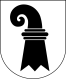 Zivilrechtlicher Wohnsitz im Kanton Basel-StadtAmt für SozialbeiträgeBehindertenhilfeGrenzacherstrasse 62Postfach4005 BaselZivilrechtlicher Wohnsitz im Kanton Basel-StadtAmt für SozialbeiträgeBehindertenhilfeGrenzacherstrasse 62Postfach4005 Basel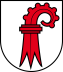 Zivilrechtlicher Wohnsitz im Kanton BasellandschaftAmt für Kind, Jugend und BehindertenangebotePostfach 204Ergolzstrasse 34414 FüllinsdorfZivilrechtlicher Wohnsitz im Kanton BasellandschaftAmt für Kind, Jugend und BehindertenangebotePostfach 204Ergolzstrasse 34414 FüllinsdorfBitte stellen Sie sicher, dass neben diesem Antrag die Anmeldung zur Individuellen Bedarfsermittlung spätestens innerhalb von fünf Arbeitstagen ab Leistungsbezug dem zuständigen Amt zugestellt wird.Bitte stellen Sie sicher, dass neben diesem Antrag die Anmeldung zur Individuellen Bedarfsermittlung spätestens innerhalb von fünf Arbeitstagen ab Leistungsbezug dem zuständigen Amt zugestellt wird.Bitte stellen Sie sicher, dass neben diesem Antrag die Anmeldung zur Individuellen Bedarfsermittlung spätestens innerhalb von fünf Arbeitstagen ab Leistungsbezug dem zuständigen Amt zugestellt wird.Bitte stellen Sie sicher, dass neben diesem Antrag die Anmeldung zur Individuellen Bedarfsermittlung spätestens innerhalb von fünf Arbeitstagen ab Leistungsbezug dem zuständigen Amt zugestellt wird.Bitte stellen Sie sicher, dass neben diesem Antrag die Anmeldung zur Individuellen Bedarfsermittlung spätestens innerhalb von fünf Arbeitstagen ab Leistungsbezug dem zuständigen Amt zugestellt wird.Bitte stellen Sie sicher, dass neben diesem Antrag die Anmeldung zur Individuellen Bedarfsermittlung spätestens innerhalb von fünf Arbeitstagen ab Leistungsbezug dem zuständigen Amt zugestellt wird.